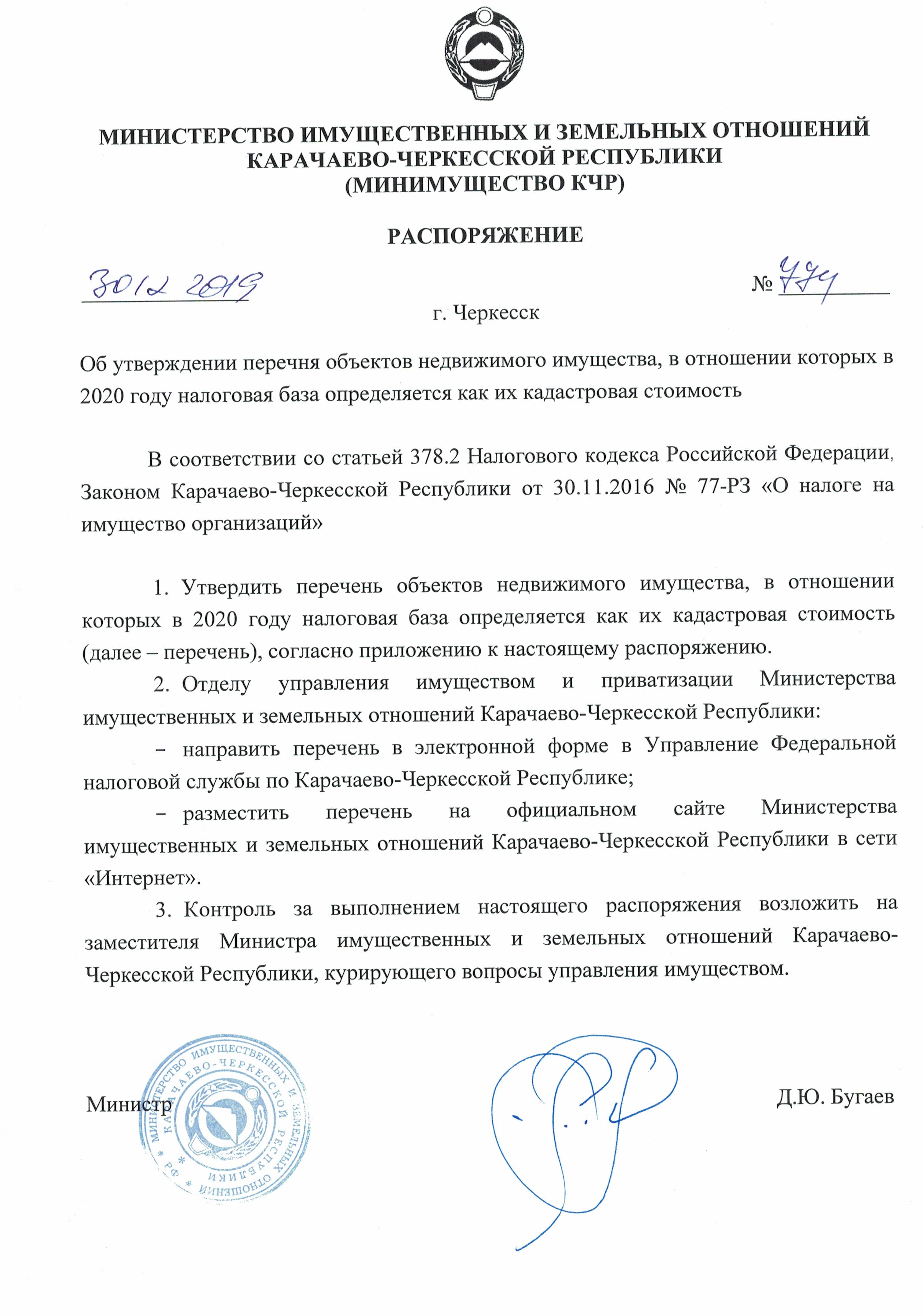 Приложение к распоряжениюМинистерства имущественных и земельных отношенийКарачаево-Черкесской Республикиот 30.12.2019 № 774Перечень объектов недвижимого имущества, в отношении которых в 2020 году налоговая база определяется как их кадастровая стоимость№Кадастровый номер здания (строения, сооружения)Кадастровый номер помещенияУсловный номер единого недвижимого комплексаАдрес объектаАдрес объектаАдрес объектаАдрес объектаАдрес объектаАдрес объектаАдрес объектаАдрес объектап/пКадастровый номер здания (строения, сооружения)Кадастровый номер помещенияУсловный номер единого недвижимого комплексаРайонГородНаселенный пунктУлицаДом (владение)КорпусСтроениеПомещение09:07:0000000:20253--Усть-ДжегутинскийУсть-Джегута-Московский----09:04:0000000:7421--Хабезский-а. ХабезУмара Хабекова143---09:04:0000000:3527--Черкесск-Кавказская44---09:07:0000000:13222--Усть-ДжегутинскийУсть-ДжегутаПромплощадка----09:04:0101107:439---Черкесск-Лаара38---09:04:0000000:15368---Черкесск-Северная часть города----09:04:0000000:5646---Черкесск-Ленина57 А---09:04:0101107:426---Черкесск-Лаара34---09:10:0070111:1282---Карачаевск-Хетагурова11---09:04:0101226:98---Черкесск-Ленина136---09:04:0101265:105---Черкесск-Ленина203а---09:07:0000000:15257---Черкесск-Пятигорское шоссе22---09:04:0101024:158---Черкесск-Южная часть города----09:04:0101013:64---Черкесск-Свободы1в---09:10:0050103:575---Теберда-Карачаевская124---09:04:0000000:13066---Черкесск-Подгорная2а---09:07:0000000:14058--Усть-Джегутинский-а. Сары-ТюзЛенина12---09:04:0101126:87---Черкесск-Привокзальная16ж---09:10:0050104:2404---г. Карачаевск,-относительно ориентира района дома №10 г. Теберда микрорайон----09:02:0080101:2494--Прикубанский-п. КавказскийПромышленная---09:07:0030108:2052--Усть-Джегутинскийг. Усть-Джегута-Богатырева45---09:04:0101031:93---Черкесск-Гутякулова13---09:04:0000000:5594---Черкесск-Ленина409---09:07:0030106:471--Усть-ДжегутинскийУсть-Джегута-Курортная187б---09:06:0040165:130--Зеленчукский-ст-ца ЗеленчукскаяМира28---09:04:0000000:11935---Черкесск-Ставропольская4а---09:03:0120106:51--Абазинский-а. Инжич-Чукунзападная часть на расстоянии 500 м от аула----09:05:0000000:9877---Черкесск-Лермонтова169---09:04:0000000:222--Малокарачаевский-с. ПервомайскоеЗаводская1---09:05:0000000:8712--Урупский-ст-ца ПреграднаяПионерский2---09:10:0070110:3338---Карачаевск-Ленина34а/1---09:04:0101083:184---Черкесскпроезд 2-Й ЮЖНЫЙ5---09:02:0210108:1214--Абазинский-а. Псыж,Шоссейная70---09:04:0000000:741--Малокарачаевский-с. ПервомайскоеСовхозная4---09:10:0070110:3306---Карачаевск-Чкалова9А---09:04:0101084:58--ЧеркесскПролетарский1---09:04:0000000:10828---Черкесск-Северная4---09:04:0101166:610---Черкесск-Умара Алиева31а---09:04:0101301:175---Черкесск-Лермонтова186а---09:04:0000000:1026--Малокарачаевский-, с. ПервомайскоеШоссейная61---09:04:0101116:32---Черкесск-Октябрьская Балахонова39---09:04:0101116:32---Черкесск-Октябрьская Балахонова72---09:04:0101248:82---Черкесск-Ставропольская22---09:04:0000000:12439---Черкесск-Фабричная139а---09:07:0030106:548--Усть-ДжегутинскийУсть-Джегута-Морозова57,59---09:10:0010101:1935---Г. Карачаевскп ДомбайПихтовый Мыс7---09:06:0120241:5694--Зеленчукский-ст-ца ЗеленчукскаяЛенина105---09:05:0000000:12757--Урупский-п. МедногорскийБардина8---09:04:0000000:6338---Черкесск-Гутякулова9г---09:04:0101363:2602---Черкесск-Ленина328б---09:06:0010403:599--Зеленчукский-в 1 км от ст. Сторожевой на север-----09:04:0101299:345---Черкесск-Октябрьская322---09:04:0101317:254---Черкесск-Строителей17---09:04:0000000:10048---Черкесск-Привокзальная3---09:08:0000000:8255--Малокарачаевский-УчкекенЛенина57---09:04:0101043:32---Черкесск-Демиденко94---09:04:0101085:88---Черкесск-Демиденко-Партизанская5412---09:10:0070110:1333---Карачаевск-Микояна12---09:04:0000000:1525---Черкесск-Доватора- Осипенко3368---09:01:0000000:9337--Ногайский-п. Эркин-ШахарАкадемика Б. Агайгельдиева6а---09:04:0101334:364---ЧеркесскПодгорная134в---09:05:0050102:661--Урупский-ст. ПреграднаяКрасная1в---09:04:0000000:10164---Черкесск-Октябрьская313---09:02:0000000:15748--Прикубанский-п. УдарныйШкольная2---09:04:0101142:222---Черкесск-Кирова18---09:04:0101043:49---Черкесск-Демиденко112---09:06:0040157:76--Зеленчукский-ЗеленчукскаяЛенина78---09:04:0101315:1005---Черкесск-Степная38---09:04:0101309:1228---Черкесск-Октябрьская360---09:04:0127001:291---Черкесск-СЕВЕРНАЯ ЧАСТЬ ГОРОДА----09:04:0101309:1157--Черкесск-Октябрьская392г---09:07:0000000:12266--Усть-ДжегутинскийУсть-ДжегутаКурортная400---09:04:0101307:1155---Черкесск-Лаара территория центрального рынка34---09:04:0000000:13798---Черкесск-1-ая Подгорная10---09:04:0101107:345---Черкесск-Северный проезд7---09:10:0000000:150--КарачаевскийКарачаевск,-Северная часть города----09:04:0000000:10593---Черкесск-Октябрьская -ул.Абрикосовая337---09:04:0101168:49---Черкесск-Калантаевского5---09:08:0000000:6858--Малокарачаевский-с. УчкекенХабова9а---09:04:0000000:9957---Черкесск-Привокзальная16в---09:04:0101112:146---Черкесск-Лаара центральный рынок-----09:04:0101099:49---Черкесск-Привокзальная1л---09:06:0040173:176--Зеленчукский-ст-ца ЗеленчукскаяЛеонова164---09:07:0000000:11695--Усть-ДжегутинскийУсть-Джегута-Курортная339---09:10:0050104:2368---Карачаевскг. ТебердаКарачаевская20---09:04:0101242:99---Черкесск-Ставропольская81---09:04:0101234:37---Черкесск-Ставропольская-Расковой722---09:07:0030112:473--Усть-ДжегутинскийУсть-Джегута-15км+925м Федеральной автодороги Черкесск-Домбай----09:04:0101317:479---Черкесск-Подгорная47---09:07:0000000:15184---Черкесск-Пятигорское шоссе17---09:06:0040174:78--Зеленчукский-ст-ца ЗеленчукскаяСоветская236---09:06:0040173:177--Зеленчукский-ст-ца ЗеленчукскаяГагарина55---09:04:0101067:16---Черкесск-Зеленая46а---09:08:0170104:644--Малокарачаевскийс. ТерезеХалилова2---09:01:0090001:265--Адыге-Хабльский-а. Адыге-ХабльПервомайская143а---09:04:0000000:11951---Черкесск-Ставропольская57а---09:04:0000000:3214---Черкесск-Магазинная102---09:07:0030114:976--Усть-ДжегутинскийУсть-Джегута,-Промплощадка----09:04:0101157:149---Черкесск-Космонавтов1---09:08:0180101:0022:101--Малокарачаевский-С. УчкекенПарковый3---09:04:0101318:21---Черкесск-Подгорная57д---09:08:0180102:2295--Малокарачаевский-с. УчкекенЛенина91а---09:10:0050107:375---Теберда-Ленина----09:04:0101154:371---Черкесск-Кирова23в---09:01:0000000:9361--Ногайский-п. Эркен-ШахарАкадемика Б. Агайгельдиева8---09:06:0040173:236--Зеленчукский-Зеленчукская,Гагарина55---09:07:0030103:361--Усть-ДжегутинскийУсть-Джегута-Промплощадка----09:04:0000000:23042---Черкесск-Октябрьская29а---09:04:0101009:302---Черкесск-Гутякулова5---09:04:0000000:4375---Черкесск-Магазинная2---09:07:0000000:15201---Черкесск-Пятигорское шоссе19б---09:04:0101307:543---Черкесск-Космонавтов30а---09:04:0000000:4246---Черкесск-Ленина272а---09:04:0000000:1742---Черкесск-Доватора58в---09:04:0000000:23484---Черкесск-Одесский13---09:04:0101287:41---Черкесск-Старикова24---09:05:0120102:377--Урупский-с. КурджиновоШоссейная121а---09:04:0000000:9740---Черкесск-Свободы3а---09:04:0000000:10356---Черкесск-Пушкинская83---09:07:0030108:2054--Усть-ДжегутинскийУсть-Джегута-Калинина89---09:04:0101154:400---Черкесск-Кирова- Первомайская2345---09:04:0101272:128---Черкесск-Доватора71х---09:04:0101310:1064---Черкесск-Космонавтов21а---09:05:0000000:7027--Урупский-ст-ца ПреграднаяПионерский18---09:03:0180101:44--Хабезский-а. ХабезУмара Хабекова9---09:04:0101233:112---Черкесск-Октябрьская279---09:06:0040156:11--Зеленчукский-ст-ца ЗеленчукскаяЛенина70---09:04:0000000:3765---Черкесск-Вторая вишневая - Горская179---09:08:0120101:330--Малокарачаевский-с.Красный КурганЗаречная1а---09:07:0000000:15415---Черкесск-Пятигорское шоссе7д---09:04:0101207:33---Черкесск-Октябрьская250---09:02:0000000:14879--Прикубанский-КавказскийБалахонова3а---09:07:0030109:845--Усть-ДжегутинскийУсть-Джегута-Курортная247---09:04:0000000:11902---Черкесск-Ставропольская4---09:02:0010901:131--Прикубанский-п КавказскийСтроителей1---09:04:0101130:45---Черкесск-Кавказская -  Курсавская991---09:08:0180102:2708--Малокарачаевский-с Учкекен20 Партсъезда11---09:03:0000000:9131--Хабезский-а. Али-БердуковскийУ.Хабекова17а---09:04:0000000:3842---Черкесск-Кавказская60---09:04:0000000:15645---Черкесск-Ленина15---09:02:0000000:15515--Прикубанский-п. МайскийПарковая15---09:03:0000000:8842--Хабезский-а. Али-БердуковскийКооперативная34---09:07:0030105:1394--Усть-ДжегутинскийУсть-Джегута-Курортная186---09:04:0101358:135---Черкесск-Победы36---09:04:0101114:31---Черкесск-Балахонова46---09:10:0010101:1774--Карачаевскп. Домбай-----09:08:0080102:1646--Малокарачаевский-с. ПервомайскоеШоссейная93---09:04:0101144:237---Черкесск-Кирова5---09:06:0040165:127--Зеленчукский-ст-ца ЗеленчукскаяЛеонова166---09:07:0000000:15431---Черкесск-Пятигорское шоссе7А---09:04:0101249:95---Черкесск-Ленина149---09:10:0070111:1561---Карачаевск-Ленина53л---09:04:0000000:14053---Черкесск-1-ая Подгорная26---09:04:0101153:152---Черкесск-Первомайская27---09:07:0000000:20036---Установлено относительно ориентира восточная окраина г. Усть-Джегута-Морозова, расположенного в границах участка, адрес ориентира: КЧР, р-н Усть-Джегутинский----09:09:0110103:1190--Карачаевский-а. КумышБогатырева1---09:04:0101168:55---Черкесск-Первомайская58---09:04:0000000:4398---Черкесск-Магазинная26в---09:04:0101317:402--Черкесск-Шоссейная165---09:03:0150103:107--Хабезский-а. Малый ЗеленчукШ.Шакова2---09:07:0030105:1207--Усть-Джегутинский--Промплощадка цемзавода----09:02:0000000:16155--Прикубанский-, с. НиколаевскоеЦентральная57---09:04:0101003:389---Черкесск-1-ая Подгорная22б---09:09:0100103:218--Карачаевский-а. КумышАлиева31---09:06:0150123:37--Зеленчукский-ст-ца СторожеваяСоветский9б---09:04:0000000:10770---Черкесск-Пушкинская71---09:04:0000000:10532---Черкесск-Шоссейная189---09:04:0101311:193---Черкесск-Октябрьская341а---09:09:0110101:80--Карачаевский-северная окраина а.Кумышсправа от а/дороги Подъезд к МЦО Архыз----09:04:0000000:4010---Черкесск-Ленина206---09:06:0040151:63--Зеленчукский-ст-ца ЗеленчукскаяЛенина87---09:06:0040175:110--Зеленчукский-ст-ца ЗеленчукскаяГагарина95---09:10:0030101:556---Карачаевск-Мира3---09:04:0101309:1339---Черкесск-Октябрьская354ж---09:08:0000000:6852--Малокарачаевский-с. УчкекенХабова7в---09:04:0000000:4378---Черкесск-Магазинная20---09:07:0030114:975--Усть-ДжегутинскийУсть-Джегута,-Промплощадка----09:04:0101334:416---Черкесск-Шоссейная13в---09:04:0101334:417---Черкесск-Шоссейная13в---09:04:0101084:252---Черкесск-Партизанская2а---09:05:0010302:243--Урупский-ст-ца Преградная-----09:04:0000000:10674---Черкесск-Октябрьская- Беговая3571а---09:04:0000000:14111---Черкесск-. 2-я Подгорная16---09:04:0000000:6719---Черкесск-Демиденко177---09:06:0070106:96--Зеленчукский-с. ДаусузЮрия Хатуева103б---09:04:0101028:43---Черкесск-Демиденко128---09:04:0101309:1388---Черкесск-Космонавтов49А---09:04:0000000:10675---Черкесск-Октябрьская358в---09:04:0000000:83---Черкесск-Лермонтова30---09:04:0101317:462---Черкесск-1-ая Подгорная7---09:04:0000000:3835---Черкесск-Кавказская60---09:06:0030106:179--Зеленчукский-ст-ца КардоникскаяКрасная53---09:08:0020108:215--Малокарачаевский-с.Кичи- Балыктерритория Шатджатмаз,квартал 1----09:08:0110101:567--Карачаевский-а. КумышНабережная21---09:07:0000000:13351--Усть-ДжегутинскийУсть-Джегутам-н Московский,"Хозтовары"----09:04:0000000:11937---Черкесск-Ставропольская50а---09:03:0000000:10066--Хабезский-а. Али-Бердуковский-----09:02:0340102:535--Прикубанский-с. ЧапаевскоеНабережная145---09:04:0000000:4249---Черкесск-Ленина274а---09:06:0050106:114--Зеленчукский-Участок находится примерно в 6,2 км по направлению на юго-запад от ориентира с. Архыз, расположенного за пределами участка, адрес ориентира: Респ. Карачаево-Черкесская, р-н Зеленчукский-----09:04:0101373:35---Черкесск,Северная часть города-----09:07:0030106:470--Усть-ДжегутинскийУсть-Джегута-Курортная187б---09:04:0000000:10156---Черкесск-Октябрьская309б---09:04:0101126:120---Черкесск-Привокзальная24б---09:04:0000000:2861---Черкесск-Ворошилова35---09:04:0000000:6230---Карачаевск-Орджоникидзе27---09:07:0030106:341--Усть-ДжегутинскийУсть-Джегута-Вокзальная2а---09:06:0040152:30--Зеленчукский-ст-ца ЗеленчукскаяПобеды250а---09:04:0101112:135---Черкесск-Кавказская19---09:04:0101310:1149---Черкесск-Октябрьская340г---09:04:0101334:235---Черкесск-Шоссейная13а---09:04:0101006:104---Черкесск-Пятигорское13 а---09:07:0030114:1087--Усть-ДжегутинскийУсть-Джегута-пересечение ул Головная и ул Курортная396 В---09:04:0101172:36---Черкесск-Первомайская102---09:04:0000000:14660---Черкесск-Ставропольская3-б---09:10:0000000:568---Карачаевск-Ленина23Д---09:04:0000000:9941---Черкесск-Привокзальная16б---09:03:0130113:89--Хабезский-а. Кош-ХабльПилорамная2---09:04:0000000:829--Малокарачаевский-с. ПервомайскоеШоссейная102 а---09:04:0101025:437---Черкесск-Гутякулова20---09:04:0000000:6703---Черкесск-Демиденко174---09:08:0000000:7196--Малокарачаевский-с. УчкекенМ.Боташева3---09:04:0101249:94---Черкесск-Магазин №14, Ленина149---09:04:0101003:240---Черкесск-1-ая Подгорная39---09:06:0030106:767--Зеленчукский-ст-ца КардоникскаяМостовая1---09:04:0101265:88---Черкесск-Ленина-Доватора209-13-а---09:04:0000000:6291---Черкесск-Гутякулова3---09:07:0000000:13402--Усть-Джегутинский-м-н Московскиймагазин "Московский"----09:03:0020118:111--Хабезский-а. ХабезУ. Хабекова3---09:04:0101248:76---Черкесск-Ленина156---09:10:0010101:744---Карачаевскпос. ДомбайКарачаевская86---09:04:0101310:124---Черкесск-Космонавтов13а---09:10:0070111:1314---Карачаевск-Ленина45В---09:04:0000000:28853---Черкесск-Ставропольская46---09:06:0040152:81--Зеленчукский-ст-ца ЗеленчукскаяПобеды274---09:04:0101162:83---Черкесск-Калинина1---09:04:0000000:10125---Черкесск-Панфилова- Октябрьская67284---09:04:0000000:11857---Черкесск-Ставропольская18---09:04:0000000:11914---Черкесск-Ставропольская4---09:10:0000000:385---Карачаевск-Курджиева7---09:10:0050105:1329--КарачаевскийТеберда-Лермонтова70---09:10:0050105:1337--КарачаевскийТеберда,-урочище Джамагат----09:06:0040314:88--Зеленчукский-ст-ца ЗеленчукскаяСоветская190---09:04:0101009:375---Черкесск-Свободы2б---09:04:0101210:127---Черкесск-Ленина79---09:06:0040314:0006:4462--Зеленчукский-ст-ца ЗеленчукскаяСоветская190---09:02:0000000:13869--Прикубанский-с. ЧапаевскоеЦентральная109---09:02:0000000:15186--Прикубанский-п. КавказскийТотаркулова5---09:10:0070110:3382---Карачаевск-Курджиева1---09:04:0101009:342---Черкесск-Гутякулова3---09:04:0101107:343---Черкесск-Лаара34---09:10:0050106:889--КарачаевскийТеберда-район озера "Кара-Кель"----09:04:0101165:872---Черкесск-Красноармейская66---09:04:0000000:11891---Черкесск-Ставропольская33---09:06:0021401:1101--Зеленчукскийст-ца ЗеленчукскаяЛенина45---09:04:0101374:119---Черкесск-Ленина63---09:10:0000000:1244---Карачаевск-Эркенова5А---09:04:0000000:1528---Черкесск-Доватора- Осипенко3553---09:05:0150101:110--Урупский-п. МедногорскийГагарина2г---09:04:0101150:65---Черкесск-Панченко28б---09:09:0000000:2215--Карачаевский-а. Верхняя Теберда-----09:04:0000000:4055---Черкесск-Ленина23б---09:07:0040202:105--Усть-Джегутинский-вблизи южной части г. Усть-Джегутана землях БСК, урочище Учкурка----09:10:0070111:1400--Карачаевск-Кирова22---09:07:0030109:762--Усть-ДжегутинскийУсть-Джегута-Курортная229---09:04:0101052:72---Черкесск-Октябрьская36---09:10:0070110:3615---Карачаевск-Строительный10---09:04:0000000:6290---Черкесск-Гутякулова3---09:04:0000000:14082---Черкесск-1-ая Подгорная49---09:02:0000000:16267--Прикубанский-с. ЗнаменкаМира1б---09:04:0000000:11926---Черкесск-Ставропольская40а---09:04:0101042:461---Черкесск-Демиденко111---09:04:0101317:474---Черкесск-1-ая Подгорная41---09:04:0101272:147---Черкесск-Османа Касаева3---09:04:0000000:11921---Черкесск-Ставропольская4---09:05:0040201:308--Урупский-урочище "Уруп"-----09:04:0101304:233---Черкесск-Кочубея174---09:10:0000000:5339---Карачаевск-Орджоникидзе2---09:04:0000000:19917---Черкесск-Ленина73---09:04:0101321:133---Черкесск-Кавказская- Привокзальная14728---09:04:0101317:522---Черкесск-Подгорная51б---09:04:0101158:203---Черкесск-Космонавтоа60а---09:04:0000000:6976---Карачаевск-Чкалова21---09:04:0101003:432--Черкесск-1-ая Подгорная45---09:04:0101184:105---Черкесск-Короткий4---09:04:0101167:34---Черкесск-Калантаевского2а---09:10:0010101:1946---Карачаевскп. Домбайпри въезде----09:04:0000000:11314---Черкесск-Советская- Союзный7224---09:03:0180101:32--Хабезский-а. ХабезУ. Хабекова3---09:09:0120101:2637--Карачаевский-с. Коста ХетагуроваМ.Баскаева11---09:07:0030105:1291--Усть-ДжегутинскийУсть-Джегута-Курортная150---09:07:0030112:387--Усть-ДжегутинскийУсть-Джегута-Курортная381---09:04:0101144:800---Черкесск-Кавказская60---09:04:0101315:1174---Черкесск-Донская55---09:04:0000000:11313---Черкесск-Советская71---09:01:0280002:1538--Ногайский-п. Эркен-ШахарМира19.янв---09:04:0000000:2168---Черкесск-Доватора86 В---09:04:0101315:1247---Черкесск-Октябрьская361---09:01:0061401:438--Ногайский-а. Эркен-ХалкШоссейная10---09:04:0000000:10610---Черкесск-Ленина- Октябрьская411в341в---09:06:0040310:76--Зеленчукский-ст-ца ЗеленчукскаяПроточная36---09:04:0000000:10624---Черкесск-Октябрьская346А---09:04:0101300:4307---Черкесск-Октябрьская307---09:07:0030105:1144--Усть-ДжегутинскийУсть-Джегута-Ленина97---09:01:0000000:9064--Ногайский-п. Эркин-ШахарАгайгельдиева1---09:01:0000000:8916--Ногайский-а. Икон-ХалкЛенина175---09:04:0000000:12059---Черкесск-Шоссейная13---09:04:0101166:623---Черкесск-Пушкинская82---09:05:0040201:320--Урупский-п. МедногорскийШоссейная1---09:10:0050105:1305--КарачаевскийТеберда-Березовая15---09:04:0101317:371---Черкесск-Подгорная47---09:07:0000000:9225--Усть-ДжегутинскийУсть-Джегута-Калинина91---09:07:0030116:1913--Усть-ДжегутинскийУсть-Джегута-Московский----09:09:0000000:1165--Карачаевский-Северная окраина а.Кумышсправа от а/дороги "Подъезд к МЦО Архыз"----09:07:0000000:12974--Усть-Джегутинский--Богатырева43---09:04:0101373:51---Черкесск-Демиденко206---09:04:0101310:1112---Черкесск-Космонавтов27б---09:04:0101297:83---Черкесск-Парковая108---09:04:0000000:4774---Черкесск-Ленина332Б---09:02:0080101:2733--Прикубанский-п. КавказскийЛенина29---09:08:0000000:7116--Малокарачаевский-с. УчкекенМагомета Боташева,4---09:06:0080107:465--Зеленчукский-ст-ца ИсправнаяШкольная43---09:04:0000000:11647---Черкесск-Шоссейная3---09:06:0050107:252--Зеленчукский-с. АрхызВ.И.Хубиева4---09:03:0180101:26--Хабезский-а. ХабезУ. Хабекова3---09:10:0070106:93---Карачаевск-Крымшамхалова32---09:07:0000000:12977--Усть-ДжегутинскийУсть-Джегута-Богатырева48---09:10:0050104:2337--Карачаевскийг. Теберда-урочище Джамагат----09:04:0101014:188---Черкесск-Гутякулова2з---09:04:0000000:14029---Черкесск-1-ая Подгорная22---09:04:0000000:10791---Черкесск-Пятигорское шоссе43---09:04:0000000:10950---Черкесск-Октябрьская74---09:04:0101155:151---Черкесск-Первомайская47А---09:06:0110114:40--Зеленчукский-а. Кызыл-ОктябрьАлиева14---09:04:0101280:181---Черкесск-Доватора-Урупский401---09:04:0000000:10677---Черкесск-Октябрьская360г---09:04:0000000:5515---Черкесск-Октябрьская - Космонавтов326---09:07:0000000:10608--Усть-ДжегутинскийУсть-Джегута-Курортная181А---09:07:0030103:756--Усть-ДжегутинскийУсть-Джегута-Промплощадка----09:04:0000000:4388---Черкесск-Магазинная22---09:10:0050106:954---Карачаевск-Ленина44-46---09:04:0000000:4833---Черкесск-Ленина34---09:06:0040202:5--Зеленчукский-ст-ца ЗеленчукскаяКарбышева28---09:04:0101003:380---Черкесск-Пятигорское шоссе20---09:04:0101279:165---Черкесск-Ленина233---09:04:0101210:728---Черкесск-Ленина75 В---09:04:0101012:365---Черкесск-Свободы62---09:04:0000000:10150---Черкесск-Октябрьская305---09:04:0101084:57---Черкесск-Пролетарский1---09:04:0101369:146---Черкесск-Полевая4а---09:04:0000000:5552---Черкесск-Космонавтов60а---09:04:0101155:274---Черкесск-Кирова21---09:04:0000000:25385---Черкесск-Ставропольская45---09:04:0101363:2251---Черкесск-Ленина334в---09:04:0000000:5307---Черкесск-Ленина407---09:04:0101307:1190---Черкесск-Космонавтов32---09:05:0150102:474--Урупский--урочище "Уруп"----09:04:0101010:431--Черкесск-Гутякулова19---09:04:0000000:10202---Черкесск-Октябрьская316Б---09:04:0101179:559---Черкесск-Умара Алиева10 б---09:04:0101250:274---Черкесск-Доватора/ Красноармейская19/144---09:04:0101363:2603---Черкесск-Ленина328б---09:04:0101363:2601---Черкесск-Ленина328б---09:05:0000000:9848---Черкесск-Лермонтова154 А---09:04:0101340:36---Черкесск-Октябрьская340в---09:04:0000000:3764---Черкесск-Вторая Вишневая/Горская18.ноя---09:04:0000000:4042---Черкесск-Ленина23---09:04:0101300:4428---Черкесск-Октябрьская321---09:04:0101071:60---Черкесск-Демиденко72---09:04:0000000:2167---Черкесск-Доватора86---09:04:0101317:372---Черкесск-Пятигорское шоссе14---09:07:0000000:15160---Черкесск-Пятигорское шоссе13г---09:04:0101248:80---Черкесск-Ленина154б---09:07:0140101:1936--Усть-Джегутинский-п.Правокубанскийна территорий автобазы на 450 автомашин----09:07:0110101:1747--Абазинский-южнее а. Кубина-----09:04:0101112:157---Черкесск-Кавказская/ Советская/ Кавказская351433а---09:08:0180101:1495--Малокарачаевский-с. УчкекенБазарная20---09:04:0000000:10466---Черкесск-Шоссейная15---09:08:0000000:5467--Малокарачаевский-с. Красный КурганМосковская5---09:04:0101112:134---Черкесск-Свободы62---09:04:0000000:3123---Черкесск-Кавказская126---09:04:0000000:15375---Черкессксеверная часть города-----09:07:0030103:787--Усть-Джегутинскийг. Усть-Джегута-Промплощадка----09:04:0000000:6286---Черкесск-Гутякулова3---09:04:0000000:15376---Черкесск,-северная часть города----09:04:0101309:186---Черкесск-Космонавтов45б---09:04:0101012:369---Черкесск-Свободы62---09:04:0000000:5271---Черкесск-Ленина403---09:04:0101126:122---Черкесск-Привокзальная24---09:10:0000000:265--КарачаевскКрымшамхалова36---09:04:0000000:13821--Черкесск1-ая Подгорная12 Б---09:07:0030116:1881--Усть-ДжегутинскийУсть-Джегутамкр. Московскийторговый центр----09:04:0101107:516---Черкесск-Кавка-зская37---09:04:0101107:515---Черкесск-Кавказская37---09:04:0000000:10141---Черкесск-Октябрьская2А---09:04:0000000:10143---Черкесск-Октябрьская2А---09:04:0000000:13759---Черкесск-Одесский10---09:02:0000000:15055--Прикубанский-п. КавказскийЛенина20---09:06:0021401:1457--Зеленчукский-с. АрхызГорная3---09:04:0101364:73---Черкесск-Ленина320---09:04:0101005:39---Черкесск-Демиденко157Г---09:04:0000000:10039---Черкесск-Привокзальная24А---09:04:0101168:48---Черкесск-Первомайская48---09:04:0000000:10672---Черкесск-Октябрьская354 Г---09:04:0101155:115---Черкесск-Кирова21А---09:07:0110101:1753--Абазинский-южнее а. Кубина-----09:04:0101159:171---Черкесск-Ленина25---09:04:0101165:760---Черкесск, пр.,-Ленина25---09:09:0010101:47--Карачаевский-Северная окраина а. Кумышсправа от а/дороги "Подъезд к МЦО Архыз"----09:04:0101308:308---Черкесск-Космонавтов102---09:04:0101013:51---Черкесск-Свободы / Гутякулова1---09:04:0101300:5031---Черкесск-Октябрьская301-а---09:07:0020801:248--Усть-ДжегутинскийУсть-Джегутамкр. Западный-1---09:04:0101103:23---Черкесск-Юбилейная/ Демиденко13/26---09:10:0010101:1307---Карачаевскп. ДомбайКарачаевская72---09:10:0010101:794---Карачаевскп. ДомбайАльпийский6---09:06:0021401:1452--Зеленчукский-с АрхызГорная2---09:03:0180114:198--Хабезский-а. ХабезУ.Хабекова170---09:06:0021401:903--Зеленчукский-с АрхызГорная4---09:10:0010101:803---Карачаевскпос. Домбай-----09:04:0101308:708---Черкесск-Ленина387 ж---09:04:0101309:186---Черкесск-Космонавтов45б---09:07:0010601:935--Абазинский-южнее а. Кубина-----09:06:0021401:902--Зеленчукский-с АрхызГорная1---09:10:0000000:266---Карачаевск-Крымшамхалова36---09:04:0101018:115---Черкесск-Линейный27---09:04:0101018:113---Черкесск-Линейный27---09:04:0101103:59---Черкесск-Демиденко/Юбилейная26/13---09:08:0180102:2820--Малокарачаевский-с. Учкекен,ул. Ленина 89Д---09:06:0080107:188--Зеленчукский -станица ИсправнаяШкольная39---09:10:0070110:4813---Карачаевскул Магометова 3И---09:02:0000000:16720Прикубанскийс. Дружба50 лет Октября4---09:04:0000000:10593---Черкесск -ул. Октябрьская-ул.Абрикосовая337---09:04:0101091:46--- Черкесск-ул. Куйбышева6---09:04:0000000:14029---Черкесск-1-ая Подгорная22---09:04:0101307:1447---Черкесск -Космонавтов30Г---09:10:0070111:1733---Карачаевск-Ленина23к---09:09:000000:1166--Карачаевский--Северная окраина а.Кумыш, справа от а/дороги "Подъезд к МЦО Архыз"---